Павлодарский государственный университетим. С. Торайгырова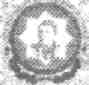 Научная библиотекаим. академика С. Бейсембаева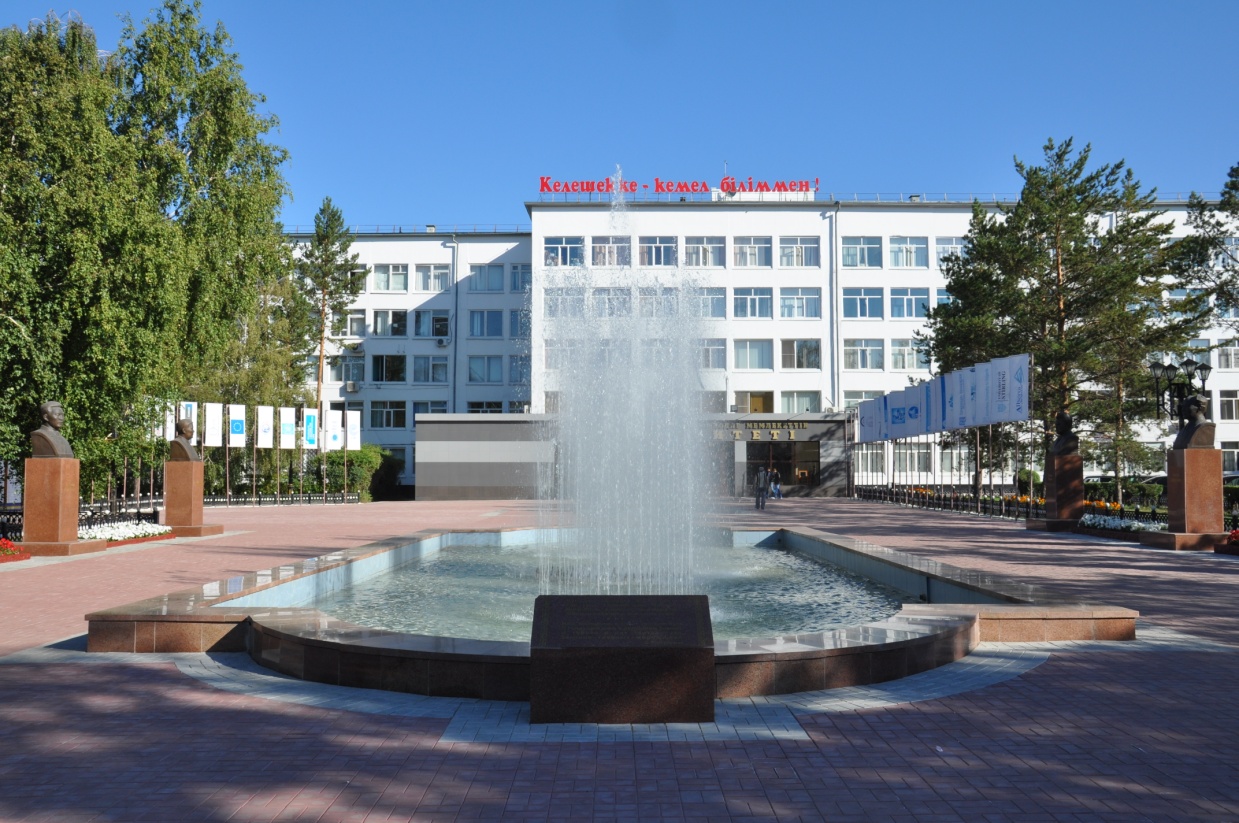 ВСПОМОГАТЕЛЬНЫй УКАЗАТЕЛЬК МАТЕРИАЛАМмеждународной НАУЧНО-ПРАКтическойКОНФЕРЕНЦИИ   «Х торайгыровские ЧТЕНИЯ»Павлодар, 2019Павлодарский государственный университетим. С. ТорайгыроваНаучная библиотекаим. академика С. БейсембаеваВСПОМОГАТЕЛЬНЫй УКАЗАТЕЛЬК МАТЕРИАЛАМмеждународной НАУЧНО-ПРАКтическойКОНФЕРЕНЦИИ   «Х торайгыровские ЧТЕНИЯ»Павлодар, 2019Вспомогательный указатель к Материалам Международной научно-практической конференции «X Торайгыровские чтения» / ОКИБП НБ им. С. Бейсембаева, ПГУ им. С. Торайгырова; сост. : Г. К. Кайсина, Т. А., Камзина К.,. Макаренко, А. К. Бораналинова, Т. В. Супрунова. – Павлодар, 2019. – 25 с.ПредисловиеДанный вспомогательный указатель составлен к Материалам международной научно-практической конференции «IX Торайгыровские чтения».Указатель отражает содержание семи томов и состоит из двух разделов : «Указатель рубрик» и «Именной указатель». Указатель рубрик сосредотачивает в себе все секции, входящие в структуру томов. Секции перечислены согласно порядковым номерам, а напротив каждой указан том, в котором представлены публикации данной секции.Именной указатель даёт полный перечень авторов, публикации которых помещены в издании. В нём все фамилии авторов расположены в алфавитном порядке. Рядом с фамилией жирным шрифтом указан номер тома, а через тире – страница, на которой напечатана определённая статья.Указатель обеспечит оперативное и качественное выполнение запросов, окажет огромную помощь студентам, преподавателям в поиске информации.Указатель рубрикСекцииҚазіргі кезеңдегі білім беру үрдісінің барысы = Современное состояние рынков труда и образовательных услуг: т. 1.Психология ғылымы дамуының мәселелері. Көшбасшы психологиясы = Проблемы развития психологической науки. Психология лидерства: т. 1.БАҚ дамуының үрдісі және журналистикадағы заманауи медиатехнологиялар = Тенденции развития СМИ и современные медиатехнологии в журналистике: т. 1.«Рухани жаңғыру» бағдарламасы: қоғамдық сананы жаңғырту = Программа «Рухани жангыру»:модернизация общественного сознания: т. 1.Тарих, археология жане этнографияның маңызды мәселелері = Актуальные вопросы истории, археологии и этнографии: т. 1.Көшбасшылық және жетістік философиясы = Философия лидерства и успеха: т. 1. Дене шынықтыру  және спорт = Физическая культура и спорт: т. Орыс филологиясының өзекті мәселелері = Актуальные проблемы русской филологии: т. 2.Қазақ тіл білімі мен әдебиеттанудың өзекті мәселелері = Актуальные проблемы казахского языкознания и литературоведения: т. 2.Мәдениетаралық қарым-қатынастағы көптілділіктің маңызы = Роль полиязычия в межкультурной коммуникации: т. 2.Қазіргі білім үрдісі және кәсіби-бағытталған басқа тілдік білімнің дамуы = Современный образовательный процесс и развитие профессионально-ориентированного иноязычного образования: т. 2.	Мемлекеттік басқару және мемлекеттік қызмет = Государственное управление и государственная служба : т. 3.Павлодар облысыньң экономикасы : ахуалы, мәселелері, болашағы = Экономика Павлодарской области : состояние, проблемы, перспективы : т. 3.Юриспруденция және құқық = Юриспруденция и право т. 3.Қаржы жүйесінің қазіргі жағдайы = Современное состояние финансовой системы : т. 3.Қазіргі химия мен нефтехимияның өзекті мәселелері = Актуальные проблемы современной химии и нефтехимии : т. 4.География мен туризмнің қазіргі мәселелері = Современные проблемы географии и туризма : т. 4.Биология мен экологияның қазіргі мәселелері = Современные проблемы биологии и экологии : т. 4.Физика-математикалық ғылымдардың жағдайы = Современное состояние физико-математических наук : т. 4.Заманауи ақпараттық-коммуникациялық технологиялар = Современные информационно-коммуникационные технологии : т. 4.Кұрылыстағы инновациялық технологиялар = Инновационные технологии в строительстве: т. 5.         Темір  жол құрылысы = Строительство железных дорог: т. 5.         Кәсіпорындардағы өнеркәсіп  қауіпсіздігі = Промышленная безопасность на предприятиях: т. 5.         Құрылыс материалдарының өндіріс = Производство строительных материалов: т. 5.         Энергетиканың -өндіріс салаларындағы қазіргі ахуалы =Современное состояние энергетики в промышленных отраслях: т. 5.         Автоматтандыру мен телекоммуникациялардың дамуы = Развитие автоматизации и телекоммуникации: т. 5.         Металлургиялық кластердің қазіргі жағдайы және дамуы =Актуальное состояние и развитие металлургического кластера: т. 6.         Машина жасау саласының индустриалды-инновациялык дамуы  = Индустриально-инновационное развитие машиностроительной отрасли: т. 6.         Көлік инфрақұрылымының  жағдайы мен болашағы = Состояние и перспективы транспортной инфраструктуры т. 6.Биотехнологиялар және ауылшаруашылық өнімдерін қайта өңдеу = Биотехнологии и переработка сельскохозяйственной продукции: т. 7.Өсімдік шаруашылығының дамуы = Развитие растениеводство : т. 7.Мал шаруашылығының дамуы = Развитие животноводства: т. 7.Именной указательАlmаgаmbеtovа К. М. 4 – 16Ibаtоvа A. Zh. 3 – 103Каssапоvа А. Zh. 4 – 16Корzhаsаг А. Т. 4 – 16Мukhаmеdzhаnova А. К. 4 – 16Rакhimоvа S. А. 3 – 103Sameer Zaidi 3 – 213Абдрахманов Е. С. 6 – 68Абдрахманова Р. Т. 1 – 103Абдуллин А. Т. 4 – 4Абдуллина Г. Г. 4 – 4Абдыкаримова Р. М. 5 – 35Абдырова Л. О. 1 – 173Абдыханова А. Б. 6 – 114Абжекеева А. 3. 5 – 193Абильгазин С. И. 1 – 4Абисаликов Е. Д. 3 – 4Абишева Р. Т. 2 – 196Абсалямова А. Ж. 4 – 211 Абылхасанов Т. Ж. 4 – 182Абышев А. 7 – 226Авилхан А. 3 – 235, 239Адильбаева Д. С. 2 – 4Адильбекова К. Б. 6 – 257Азаматов Е. А. 6 – 273Азенова Н. М. 5 – 196Азимхан А. 3 – 4 Айгужинова Д. 3. 3 – 191Айдарова Н. Е. 3 – 71Айдарханов Д. А. 6 – 119Айтжанов М. С. 5 – 202 Айткалиева Г. С. 4 – 46Айтпаева Н. Е. 1 – 106Акаев А. М. 5 – 240Акзам Т. А. 5 – 176Акильжанов Р. Р. 7 – 238Акимбекова С. Т. 5 – 115Акишев К. М. 4 – 91Акрам Ж. С. 4 – 11 Акылбекова Р. А. 1 – 176Алдабергенова А. Р. 4 – 69Ален Ибраким 7 –  4Алимбергенов А. С. 5 – 293Алимгазин А. III. 5 – 269, 274, 282 Алимжанова Г. 7 – 9Алимова Д. Н. 4 – 69Алшин А. Р. 4 – 182Альжанова А. 1 – 111Альханов Р. Н. 5 – 42Аманбек А. 1 – 4Аманжолова Ж. 7 –  13Аманова А. Р. 4 – 160Амантай А. 7 – 18Амидуллаева Н. А. 5 – 66Андреева О. А. 5 – 363, 376 Аникина И. Н. 7 – 25, 32, 96, 101, 175Апаханова С. И. 3 – 230Арапбай Ш. Ж. 5 – 46  Аронова Р. К. 5 – 115Арынгазин К. Ш. 4 – 91Арынғазин Қ. Ш. 5 – 50, 62, 102Арынова М. М. 2 – 72Арынова Ш. Ж. 5 – 42Асанбаев Т. Ш. 7 – 238Асанов И. 7 – 226Асенова Б. К. 4 – 198Аскаров С. У. 7 – 213Атейхан Б. 7 – 248, 269, 272Атконова А. П. 5 – 119Аубакирова Ж. 4 – 96Ахажанов К. К. 4 – 20; 7 – 269Ахмадиева А. Т. 3 – 35, 291Ахметбекова А. М. 5 – 73Ахметов Н. Ж. 4 – 222Ахметов Т. М. 5 – 245, 304Ахметова А. А. 5 – 30Ахметова Г. 1 – 3, 2 – 3Ахметова Д. М. 3 – 230Ахтамберов Ж. С. 5 – 126Ахтамберова А. Б. 5 – 126 , 137Ахылбек Н. 4 – 216Аширбаев Р. С. 3 – 7Ашкенов А. А. 5 – 50Әблеш К. Ж. 5 – 193Әзбергенов Қ. 2 – 31Баданина М. А. 3 – 235, 239Базарбек А. И. 5 – 312Базенов Г. М. 5 – 131Базилова М. Б. 7 – 25Байбеков С. Н. 2 – 31Байкенова Н. Б. 5 – 372Баймуханова К. Т. 3 – 198Байтлеуов А. Ж. 6 – 123Байтокина М. 2 – 98Байхан Ә. 2 – 38Баршабаева А. О. 4 – 25Баспакова Н. Е. 4 – 230Батанова А. К. 5 – 137Батталов А. Б. 1 – 167; 3 – 299Батхолдин Е. А. 4 – 222Батык М. А. 3 – 13Батырхан С. 7 – 261Бауыржаңқызы Б. 1 – 21Баянов Д. Б. 7 – 32Бегимтаев А. И. 3 – 294, 337Бейсембаев М. К 5 – 111Бейсембаева А. Т. 7 – 32Бейсембенова А. Е. 5 – 4Бейсенқызы А. 2 – 42; 3 – 244Бейсенов А. Ж. 1 – 180Бекбаев Д. С. 3 – 249Бекболатов М. Е. 3 – 253Бекенов А. М. 2 – 48Бексеитов Т. К. 4 – 20; 7 – 269Бекше Д. 3 – 146Бергузинов А. Н. 5 – 336Биржам А. А. 5 – 144Бисерова А. 4 – 96Бисмельдинов М. К. 4 – 222Блялова А. К. 6 – 127Богомолов А. В. 4 – 91; 6 – 30 ,74, 92Бозорова Н. Н. 4 – 226Болат А. М. 6 – 273Болаткулов Д. Д. 4 – 187; 6 – 132Болатхан Н. 4 – 226Болкоева М. Л. 1 – 146Бондарева Д. О. 2 – 199Бралинова 3. Р. 7 – 49Брейдо И. В. 5 – 316Букваева Г. И. 3 –17Буланбаева А. И. 2 – 221Булыга Л. Л. 5 – 164Быков П. О. 6 – 4, 11, 36, 81, 85,  110Василевский В. П. 6 – 286Васильев В. О. 5 – 350Волкова Е. 4 – 101Воронова Т. Э. 3 – 352Вяткина Ю. А. 1 – 186Габитова (Жаканова) Д. А. 5 – 148, 170Габун Н. Н. 4 – 230Газиев Э. Р. 3 – 79Гакштетер Г. В 5 – 170, 176Гасымова Т. Г. 2 – 203Гафурова Р. Р. 7 – 201, 208Говорун Г. А. 4 – 75Григорьева Р. В. 3 – 259Дагбаева Т. Ц. 7 – 108Дайнова У. А. 5 – 208Даиров Н. Ж. 4 – 25Даиров Т. 6 – 4Дектерюк Ю. А. 7 – 96Денчик А. И. 6 – 114, 179Дергунов Д. В. 4 – 122, 141, 149Деревягин С. И. 6 – 212, 217, 223, 248Джакова Г. Е. 4 – 149Джаксыбаева Г. Г. 7 – 81, 152, 184Джандарбек Б. А. 3 – 244, 263, 312Дильдибаев Д. С. 6 – 11Донцов С. С. 3 – 79, 92, 162Дубовицкая О. Б. 3 – 270,276Дурманов Т. С. 3 – 270, 276Дүйсек Л. С. 2 – 56Евтушенко Т. Л. 6 – 183Егамкулова Г. Е. 4 – 216Елемес Т. Т. 4 – 236Елеусизов Д. Т. 7 – 53Елеусизова Р. А. 7 – 53Елубай М. А. 4 – 35Елікпаев С. Т. 2 – 60, 115Ельбаев А. Е. 5 – 58Ельмуратов Г. Ж. 3 – 44, 65Ерғали Б. Н. 2 – 207Ержанов Е. А. 1 – 193Ержанова Ж. К. 3 – 23Еркебай А. М. 5 – 10 Ерсаин К. С. 6 – 15Есенбаев Е. А. 6 – 21Есенбай М. А. 2 – 170Есенбай Н. Ш. 4 – 243Есжан М. Н. 2 – 31Есимова Ж. К. 4 – 141Ескалиева А. Ж. 1 – 9Ескенова А. М. 3 – .282Еспенбетов А. 2 – 227Естаев А. М. 5 – 220Ефремова С. Н. 4 – 129Жагипарова М. Е. 4 – 109; 7 – 87Жакенов М. К. 6 – 138Жакипов 3. М. 4 – 29Жакиянова А. К. 2 – 196Жаксиликов И. Б. 5 – 73 Жамалбек Ғ. I. 4 – 243Жамитов А. Б. 5 – 155Жанбулатова Л. Д. 6 – 142Жания К. Ж. 5 – 14 Жантен О. 7 – 244Жаябаев Д. Б. 6 – 146Жекенов А. Б. 6 – 261Жексенби С. А. 3 – 88Жиембаева М. 7 – 56Жингулова Г. Е. 7 – 62Жолдаспаева Ю. Ж. 3 – 92Жубаева Ш. К. 1 – 116Жукенов М. К. 4 –  204Жукин А. К. 6 – 25Жумабай Ш. А. 4 – 58Жумабекова Д. А. 1 – 94Жумагулова 3. Б. 5 – 215Жумадирова К. К. 1 – 57, 65Жуманбаева Р. О. 2 – 67, 158Жуматаев Н. Ш. 5 – 220Жунусбекова И. Е. 7 – 66Жунусов А. К. 4 – 156; 6 – 21, 62, 96, 102Жунусова Д. Б. 7 – 71Жүсіп А. М. 4 – 243Жүсіп М. Н. 4 – 105Жүсіпов Е. Қ. 2 – 127Жүсіпов Н. Қ. 2 – 48, 72 Жұмабекова Г. А. 1 – 78, 86Жылыбай Г. 1 – 124Зарипов Р. Ю. 6 – 257, 261Зейнулина А. Ф. 2 – 77, 94Зекенова Д. К. 3 – 30Зилькенова А. К. 4 – 249Зорькин В. Т. 4 – 122Ибраев Е. М. 4 – 211Ибраева Ә. Т. 2 – 77, 83Ибраева Е. М. 5 – 35Иванов А. Ю. 3 – 107Иванов Н. Ю. 6 – 30Идрисова Ж. Б. 7 – 213Иль Д. Е. 7 – 248Ильин С. А. 5 – 223Ильясова Ж. А. 2 – 89Иманбаева 3. Ө . 3 – 156Ирсымов Р. М. 6 – 36Исабеков Д. Д. 5 – 287Исаева К. С. 7 – 18, 53, 108, 113, 170, 184Исеева А. 7 – 96Исекеиев Р. Т.  6 – 42, 39Исенов Б. А. 1 – 149, 154; 2 – 103, 92, 98Исимов Р. С. 5 – 160Искаков А. К. 3 – 287Испулов Н. А. 4 – 261Итыбаева Г. Т. 6 – 166, 194, 204Каббасов Б. Д. 6 – 268Кабдуалиев Н. М. 5 – 208, 307, 327Кабдуллин Ж. Т. 3 – 306Кабжанов Г. А. 5 – 229Кабулов И. Г. 3 – 191Кабулова С. Ж. 2 – 153Кабыкен М. Н. 6 – 68Кадирова Ж. А. 1 – 98Каербеков Д. Ж. 6 – 257Кажибаева Г. Т. 7 – 32, 134, 144Кажмуратов Е. Р. 6 – 46, 151Кажыгумарова Д. 7 – 76Кайдар А. Б. 5 – 233, 240, 245, 253, 269, 274, 282,  293, 298Кайдар М. Б. 5 – 233, 253, 269, 274, 282, 293, 298Каимова Л. Л. 3 – 35, 291Каирбаев Е. Б. 1 – 133; 4 – 255Каиргельдина Д. Д. 3 – 111Каирова М. Ж. 7 – 190Кайруллин Е. С. 6 – 273Кайшанова С. К. 3 – 207Какимбеков К. К. 7 – 81Калиакпаров А.Г. 6 – 39Калиев И. А. 3 – 53Калиева А. Б. 4 – 117 Калиева Ж. Е. 5 – 144Калимуллина К. Ж. 3 – 235, 239Калмурзаев Б. А. 1 – 210Камиев А. А. 3 – 116Камынина А. 4 – 109; 7 – 87Канагатова М. С. 5 – 323Канапьянова А. Б. 7 – 254Канашев А. Е. 6 – 273Кантай М. Б. 4 – 112Капанова А. С. 5 – 18Капасова Б. К. 2 – 111Карабасова А. Ж. 4 – 216Карабжанов Н. Т. 5 – 89Каракаев А. К. 6 – 290Каргасекова А. Б. 3 – 38Каримбергенова М. К. 3 – 111, 116Каримжанова Р. Б. 2 – 196Карипжанова А. О. 2 – 161Карманов А. Е. 5 – 193, 259, 330Карманов М. Е. 5 – 259Касенов А. Ж. 4 – 187Касенов А. Ж. 6 – 46, 132, 142, 151, 169, 197Касенов Е. К. 7 – 248Касенова Г. Т. 1 – 46Касимгазинов А. Д. 6 – 36Кашканова Р. 1 – 136Кененбай Ш. Ы. 7 – 257, 261Кенжебаева А. Е. 3 – 294Кенжебекова А. Е. 6 – 169Кенжекеев Н. К. 5 – 263Кенженова Б. Т. 5 – 62Кенжетай Ж. 7 – 91Кенжина А. С. 3 – 299Кентаев Ж. К. 3 – 306Кентаева Б. А. 3 – 306Керінбек Ғ. Е. 3 – 156Кинжибекова А. К. 5 – 196, 343Кириченко Л. Н. 5 – 357Кислов А. П. 5 – 253, 269, 274, 282Киякбаева А. 3 – 312Клецель М. Я. 5 – 287Кожамуратова М. Б. 5 – 164Кожина М. С. 3 – 134Коныратбаева Ж. М. 2 – 9Конысбек К. Б. 5 – 253Конькова А. А. 1 – 141 Копаева А. К. 3 – 13Корниенко П. В. 5 – 119, 131, 148, 164, 170, 176Королёва Д. М. 1 – 141 Косынтаев Қ. Б. 3 – 334Кощегулова Б. Б. 7 – 96Көбей Б. С. 4 – 236Көшер М. Ж. 4 – 261Кравченко Н. С. 6 – 160Кривогорницева Л. В. 1 – 16Крыкбаева М. С. 1 – 198Куанова Ж. Н. 3 – 316Куанышева Р. С. 4 – 243Кудайбергенов Е.Т. 6 – 55Кудайбергенова А. Б. 1 – 21Кудерин М. К. 5 – 14Кудеров Н. Ш. 3 – 120Кудрышова Б. Ч. 5 – 115, 126, 155, 160, 189Кузембаев Н. Е. 1 – 158, 162Кузнецов А. И. 4 – 194Кукенова Ж. А. 4 – 267Кукуев Е. К. 6 – 62Кулагин П. Н. 5 – 176Кулахметова М. С. 1 – 21; 2 – 42, 138Куликова Г. В. 7 – 101Кульмагамбетова М. Г. 6 – 65Кульмаганбетова Р. А. 1 – 26Куниязова Г. Б. 1 – 57Кунязова С. К. 3 – 127Курманголеев Т. С. 6 – 166Курманов А. К. 5 – 4 Курманова А. Б. 1 – 207Кусаинов А. А. 5 – 24; 6 – 273, 278Кусаинова Б. К. 1 – 167Қабдолла Д. Қ. 3 – 44Қабдолла М. О. 4 – 117 Қабыкен М. 2 – 177, 193Қабылқайыр Д. Н. 4 – 29, 52, 58, 65Қадырова Б. М. 2 – 38Қалы Н. А. 2 – 92Қаныбек Ә. Е. 6 – 169Қапасова Б. Қ. 2 – 60, 115Қаратай Б. А. 2 – 122Қасенәлі Ә. Д. 6 – 286Қосай Ә . 4 – 274Қуан А. У. 1 – 149Қуандық 3. Е. 2 – 127Құдабаев А. 2 – 236Магзымов А. Б. 3 – 127Маздубай А. В. 6 – 65Майданова А. М. 2 – 133Майоркин А. Н. 6 – 174Макашев Д. Б. 5 – 363Маликова А. И. 2 – 184, 193Мантай Н. 4 – 236Маралбаева К. 7 – 226Марковская В. В. 4 – 122, 141, 149Марковский В. П. 1 – 217; 5 – 233, 240, 245, 253, 269, 274, 282, 293, 298, 304Масалимова А. 3. 3 – 324Матвеева Н. И. 4 – 129Матиев У. Г. 5 – 148, 170Махабат Т. 5 – 69Мәмет Р. 4 – 274Мейрханова П. 7 – 261Мергалиев Д. М. 1 – 124Миллер С. А. 6 – 179Михайленко Ю. Е. 2 – 9Моисеев М. А. 6 – 74Мукиден Д. Н. 4 – 11 Муликбаев О. Б. 5 – 58Мунсызова А. Е. 7 – 264Мусалимов И. Т. 3 – 330Мусекенова Ж. М. 4 – 236, 274Мусина А. Ж. 3 – 191, 217Мусина Ж. К. 6 – 146, 188, 228, 252Мусина Л. Р. 6 – 183Мустафаев Б. А. 7 – 217, 220Мустафина Н. 7 – 226Мухамедеева Л. Г. 5 – 307Мухамеджанов А. 7 – 108Мухамедьяров Т. Е. 6 – 273Мұратхан Д. А. 3 – 334Мұсабек Ә. Е. 4 – 29Мұстафа С. Қ. 6 – 188Мүрсәлім Д. К. 3 – 140Науразбеков К. Ч. 6 – 194Негманов Р. Е. 6 – 81Нефтисов А. В. 5 – 312Нефтисова Е. К. 2 – 199Никитин Г. М. 6 – 25Никифоров А. С. 5 – 220Никифорова В. Г. 5 – 182Никифорова Н. В. 3 – 71Нугманова Ф. Б. 5 - 66Нурадинова А. 7 – 257Нурбаева Д. Е. 7 – 113Нургалиев Е. А. 3 – 134Нургалиева А. А. 3 – 156Нургалиева Б. К. 3 – 134Нургалиева 3. К. 2 – 138Нуркимбаев С. М. 3 – 162Нурмаганбетова Г. С. 5 – 316Нуртаев Р. Т. 3 –  330Нурумова М. К. 7 – 120Нурхаева А. К. 6 – 197Нурханова Ф. А. 5 – 30Нұғманова Ф. Б. 5 – 46, 69Нұрғалиев Е. А. 3 – 140Нұрғалиева А. А. 3 – 146Нұрлан Ә. Е. 2 – 167Нысанбекова Б. Б. 1 – 31Омаров А. Д. 5 – 193Омаров Е. К. 5 – 24Омаров Ж. М. 5 – 24Омарова Д. П. 5 - 73Омарова К. М. 7 – 128, 148, 159Оналкан А. К. 1 – 133Оразалина Г. А. 5 – 182Оразалина Ж. А. 5 – 298Оразбекулы Е. 4 – 46Оралбек С. Ж. 2 – 143Ордабаев Е. К. 6 – 261Оспан К. 7 – 257Оспанова Д . 7 – 87Оспанова Д. 4 – 109Оспанова Н. Н. 4 – 255Осьминин А. С. 7 – 128, 159Өтен Н. С. 5 – 79Павлов И. II. 6 – 85Пазылова М. 2 – 149Панченко Е. А. 1 – 180Пономарев Д. В. 4 – 117Приходько Е. В. 5 – 202, 223, 229, 259, 263, 320, 330Прищенко М. В. 7 – 134Проскурина Л. И. 7 – 66Пшенбай К. Т. 7 – 233Пятак В. 4 – 101Рагулина М. И. 4 – 249Раздыкова Г. М. 1 – 210Ракимжанов А. К. 4 – 125Рамазанова А. Е. 5 – 320Рахимова С. А. 1 – 9Рахимова С. А. 3 – 88, 166, 173Рахманенко А. К. 6 – 89Рахманова М. С. 6 – 278Рахымгожина Д. М. 4 – 198Репникова В. С. 6 – 92Родионова Ю. В. 3 –337Рындин В. В. 4 – 4Рысбеков Т. 3. 3 – 49Рыспаев Т. Г. 2 – 241Рякина Н. Д. 4 – 129Сабантаева Г. С. 2 – 207Сабитов С. А. 3 – 299Сабырова А. Б. 4 –  204Сагинова Г. С. 4 – 112Сагитов К. Б. 4 – 156; 6 – 96Садвакасова К. А. 5 – 148Саденова А. М. 3 – 166Садриденова А. 7 – 139Садык Н. Е. 2 – 17Садыккалиев А. М. 4 – 20; 7 – 269Садыков А. Б. 5 – 189Садыков Н. 4 – 274Сайдахметов Д. Д. 4 – 35Саипназарова Ш. 1 – 158, 162Салибекова А. А. 2 – 153Салимжанова Г. Т. 4 – 176Самаров Е. А. 5 – 323Сапарбекова Ж. Б. 7 – 272Саринова А. Ж. 4 – 216Саринова А. С. 4 – 222, 226Сарманов С. А. 7 – 144Саттарова Э. А. 6 – 278Сатыбалды С. Д. 5 – 372Сахимзадинова А. С. 2 – 103Саятова Ш. Б. 7 – 148Сейдуақас Б. С. 5 - 84Сейпышева Д. Р. 3 –. 342Сейтенова Г. Ж. 4 – 11, 41Сейтеуов Т. К. 4 – 20Сейтказин С. Б. 5 - 89Сембаева.Ж. П. 4 – 134Сепенова А. К. 7 – 148, 248, 269,  272Серикова Г. А. 5 – 96Серікбай А. С. 1 – 154Серікпай А. А. 3 – 53Сибагатулина А. С. 1 – 37Сланбеков К. Т. 5 – 102Смагулова А. К. 6 – 278Смагулова Л. 3. 7 – 128, 159Согумбаева А. Ж. 7 – 226Станевич В. Т. 5 – 10,18,137Сулейменов Д. М. 6 – 102Сулейменова Г. С. 1 – 167Сулейменова Н. К. 6 – 290Суюндиков М. М. 6 – 55Сүндет А. С. 4 – 226Сыздыкова А. Ж. 6 – 278Сыйхымбаева Т. 5 – 327Тайжанова К. С. 5 – 330Тайкебаева А. Т. 7 – 164Талипов О. М. 5 – 287Танирбергенова А. С. 7 – 170Тарасовская Н. Е. 4 – 141, 149Тасыбаева Г. А. 1 – 65Ташимов Д. А. 5 - 108Тезекова Д. М. 3 – 217Темербаева М. В. 7 – 44, 49, 62, 71, 180Темиргалинова А. К. 1 – 42Темиржанова А. А. 7 – 264Темиров Н. Р. 1 – 46Темірболат А. А. 2 – 158Тенизова А. Н. 7 – 175Титков А. А. 3 – 79, 92Ткачук А. А. 6 – 179Тлепбергенова Д. М. 2 – 111Тлеукенова А. К. 2 – 161Тлеулесова А. Ш. 2 – 167Тлешева К. 7 – 180Токай Д. Д. 7 – 238Токтарбаева Ж. Т. 3 – 59Токтарова М. А. 3 – 224Тоқтас Ә. С. 2 – 143Толеген Т. Т. 5 – 287Толегенов С. К. 4 – 156Толегенов С. К. 6 – 96Толеубеков Е. Е. 4 – 20Толеубеков Е. Е. 7 – 269Толеуов Е. А. 4 – 41Толымбеков А. М. 6 – 102Толымбекова Л. Б. 6 – 15, 25, 89Томашевская Н. В. 4 – 82Топанов Д. Ж. 6 – 204Торайгыров Е. М. 1 – 111Торайгыров М. Ш. 2 – 247Торайғыр М. Д. 5 – 336Тохметов А. Т. 4 – 267Төлеубек Р. Б. 7 – 217, 220Туганова Б. С. 7 – 4, 9, 13, 56, 76, 120, 139, 164, 195Тужилина И. Ю. 7 – 184Тулегенов Т. М. 2 – 214Туменбаева А. Р. 7 – 190Туранова Г. Д. 1 – 141Тургумбекова М. М. 3 – 173Турлыбеков А. Т. 5 – 343Турлыбекова А. М. 3 – 23Туровская Е. И. 2 – 177, 184, 193Турумтаев А. К. 6 – 212, 217Тусупов М. К. 1 – 73Тұран Б. Ж. 3 –346Тұрышев А. Қ. 2 – 122, 170Уайхан Е. 4 – 176Уакас А. Ж. 3 – 352Уалиева Р. М. 4 – 166Уахит Н. Ә. 4 – 46Уахит Р. 2 – 98Уваров А. И. 3 – 7Умарова А. П. 6 – 223Умарова Г. К. 2 – 196Умурзакова С. Б. 4 – 52Унгарова Г. С. 4 – 160Усенова Л. М. 7 – 238Усин А. Н. 6 – 228Успанов С. Б. 6 – 232Утемисова А. Ж. 1 – 52Фаргиева К. М. 4 – 166Фляум Е. В. 6 – 236Фриауф Е. Д. 2 – 207Хамзина Ш. Ш. 4 – 96, 101Ходакова Е. А. 4 – 122Хурманхан М. 4 – 52Хусаинов Е. X. 6 – 110Хязархан М. 4 – 172Чабанов А. Г. 5 – 111Чуприна М. А. 5 – 376Шабенова А. 4 – 176Шаймарданова С. К. 2 – 23Шамкенов М. К. 3 – 179Шамшинова Г. Ж. 3 – 65Шамшудинова Г. Т. 1 – 106Шапауов Ә. Қ. 2 – 177, 184, 193Шапауова А. А. 2 – 177Шапкенов Б. К. 5 – 233, 240, 245, 253, 269, 274, 282, 293, 298, 304Шарипова Т. Ш. 3 –  207Шахаев А. Н. 4 – 58, 65Шахманова А. Е. 7 – 195Шевчук А. Н. 7 – 91Шеримова Н. М. 3 – 186Шерікбай Н. Т. 1 – 4Шиль Н. Ю. 6 – 242Шоканов А. Т. 6 – 248Шоланова И. О. 6 – 252Шомит 3. А. 4 – 85Шормақова С. М. 2 – 31Шумейко И. А. 6 – 119, 123, 138, 160, 236Шухабаева Л. О. 4 – 182Шынтемірова Б. Ғ. 3 – 49Ықсан Ж. М. 6 – 160, 169, 242Эрназаров Т. Я. 3 – 179Юн А. А. 2 – 67СодержаниеПредисловие 3Указатель рубрик     4Именной указатель   8